Каждый год, когда все вокруг купается в золотых красках осени, наше здание наполняется детскими голосами и веселым смехом. Для желающих учиться рисованию и шитью,  пению и актерскому мастерству,  «Центр детского и юношеского творчества» гостеприимно открывает свои двери. Здесь становятся успешными даже те, кто в школе может быть и незаметен. Здесь все обретают уверенность в себе, стремясь к победам. Центр   становится вторым домом для всех, кому хочется творить, общаться и дружить.Традиционно праздник знакомства проходит в ЦДЮТ для детей, которые впервые переступили его порог.  Цель праздника: знакомство с жизнью  Центра, достижениями, его педагогами и обучающимися.  Нынешний учебный год не исключение.  11 октября 2017г.  прошел праздничный вечер под названием «Давайте познакомимся!»Старшие обучающиеся Центра подготовили для новичков  номера, где были  представлены все виды творчества, которыми они занимаются в детских объединениях по интересам. Зрители увидели показ моделей коллекций разных лет коллектива «Азбука шитья» (Каширина О.В.) и демонстрацию «картин» на тему «С чего начинается Родина» коллектива «Акварелька» (Антонова Н.К.). Представили результаты своего труда ребята театральных коллективов: «Буратино» (Бондарева Н.И.) и «Кумир» (Валялкина Л.А.). Девочки детского объединения «Мастерица» (Дмитриева М.А.) подготовили мини-выставку творческих работ, а вокальный коллектив «Прима» (ПДО Супряга А.С.) – песни. В роли ведущих праздника - педагоги дополнительного образования Дмитриева М.А. и Валялкина Л.А.  Они представили ребятам директора Центра Матвееву Т.В., методиста Жорникову Е.В. и заведующих отделами: Исаеву И.О., Бондареву Н.И., Михейчеву Е.В.. А так же зачитали клятву посвящения в обучающиеся ЦДЮТ, познакомили новичков с правила поведения в Центре и напомнили о вежливом и бережном отношении друг к другу. Закончился праздник, знакомство состоялось! Зрители разошлись, унося с собой массу положительных эмоций. Надеемся, что  каждый воспитанник, придя  в Центр на занятия, приветливо улыбнется, приветствуя своих новых знакомых, и сможет полностью реализовать себя в выбранном  виде творчества! 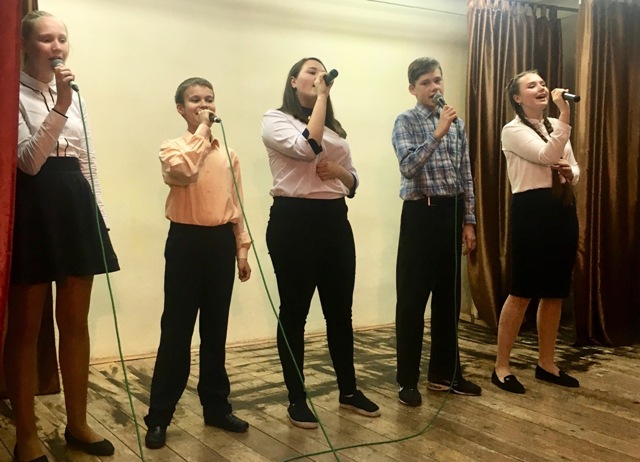 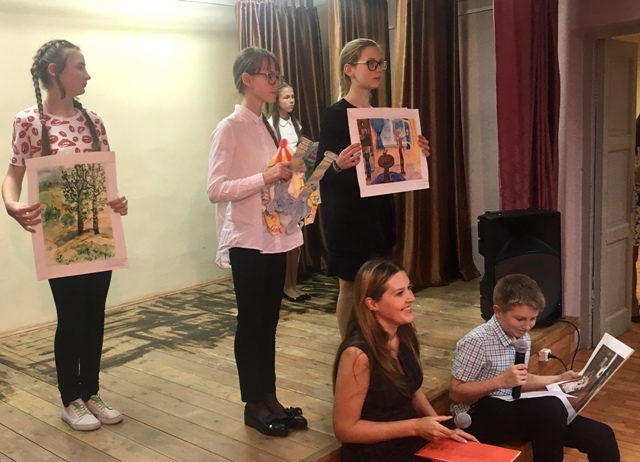 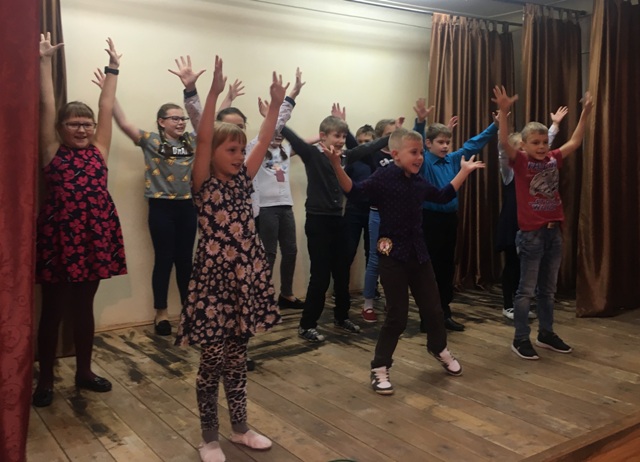 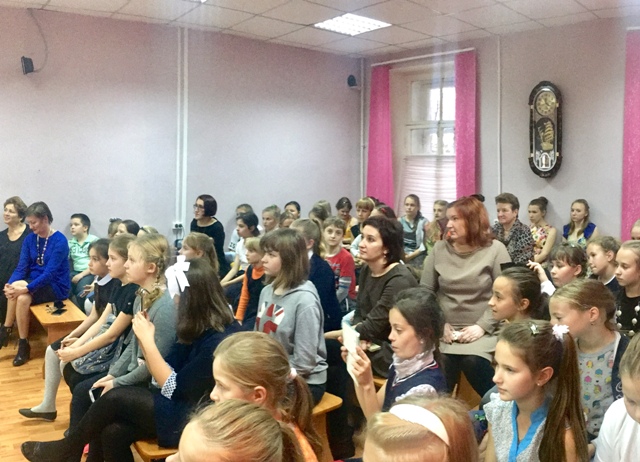 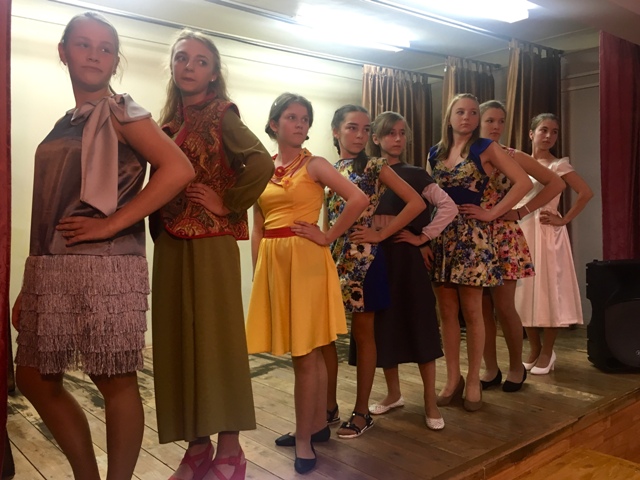 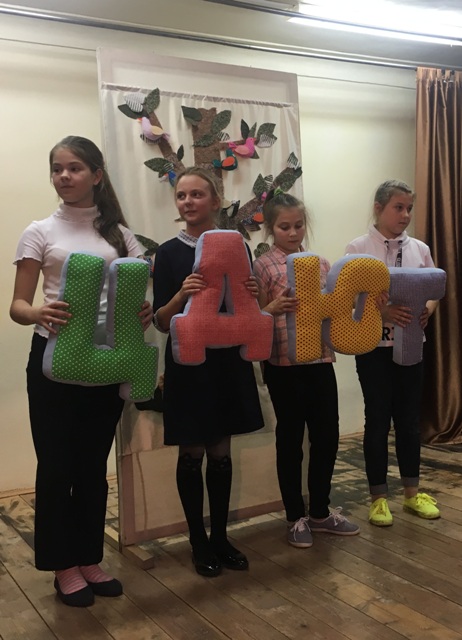 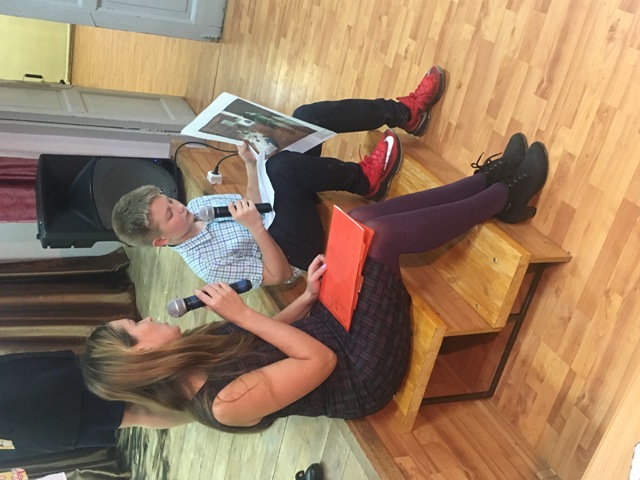 